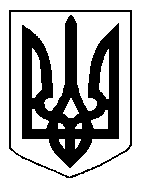 БІЛОЦЕРКІВСЬКА МІСЬКА РАДА	КИЇВСЬКОЇ ОБЛАСТІ	Р І Ш Е Н Н Я
від 15 травня 2020 року                                                                        № 5453-96-VII
Про надання дозволу на  розроблення  технічної документації  із землеустрою  щодо поділу земельної ділянки приватному підприємству «БЦ МЕХСЕРВІС»Розглянувши звернення постійної комісії з питань земельних відносин та земельного кадастру, планування території, будівництва, архітектури, охорони пам’яток, історичного середовища та благоустрою до міського голови від 12 травня 2020 року №108/02-17, протокол постійної комісії з питань  земельних відносин та земельного кадастру, планування території, будівництва, архітектури, охорони пам’яток, історичного середовища та благоустрою від 07 травня 2020 року №209, заяву приватного підприємства «БЦ МЕХСЕРВІС» від 04 травня 2020 року  №15.1-07/1784, відповідно до ст. ст. 12, 79-1, 120 Земельного кодексу України, ст. 56 Закону України «Про землеустрій», ст. 16 Закону України «Про Державний земельний кадастр», п.34 ч.1 ст. 26 Закону України «Про місцеве самоврядування в Україні»,  міська рада вирішила:1.Надати дозвіл на розроблення технічної документації із землеустрою щодо поділу земельної ділянки комунальної власності площею 0,3800 га з кадастровим номером: 3210300000:04:042:0075 за адресою: вулиця Павліченко, 29а, на три окремі земельні ділянки: ділянка площею 0,0570 га, ділянка площею 0,3230 га, ділянка площею 0,0929 га без зміни їх цільового призначення для подальшої державної реєстрації земельних ділянок.1.1.Роботи з розроблення технічної документації із землеустрою щодо поділу земельної ділянки провести землекористувачу – приватному підприємству «БЦ МЕХСЕРВІС».2. Контроль за виконанням цього рішення покласти на постійну комісії з питань  земельних відносин та земельного кадастру, планування території, будівництва, архітектури, охорони пам’яток, історичного середовища та благоустрою.Міський голова             	                                                                     Геннадій ДИКИЙ